Which one word sums up your feelings on the current refugee crisis?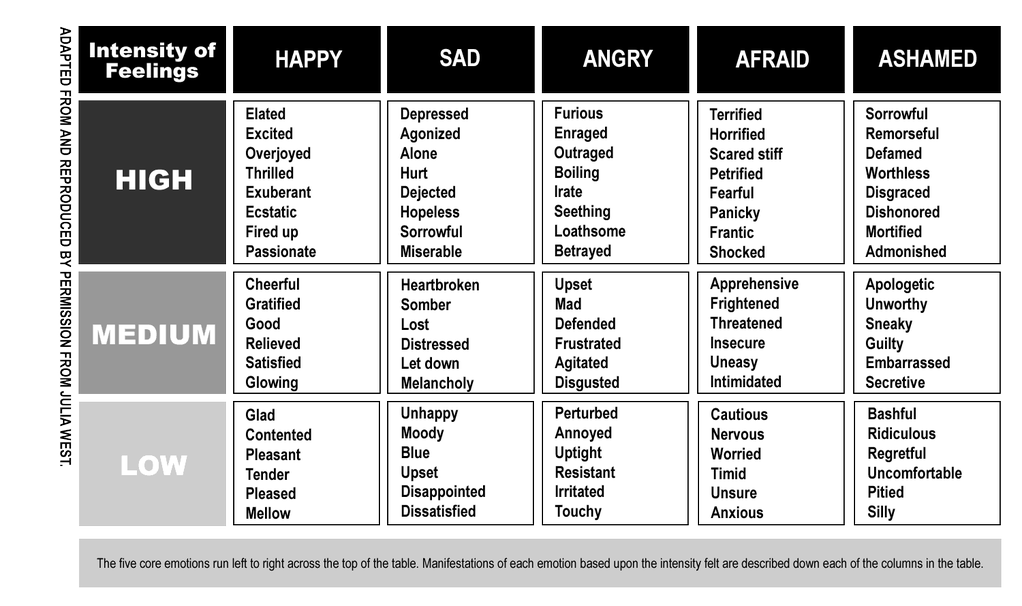 Put your initials next to the one that you are drawn to.